ВОЛГОГРАДСКАЯ ОБЛАСТЬСВЕТЛОЯРСКИЙ  МУНИЦИПАЛЬНЫЙ  РАЙОНАДМИНИСТРАЦИЯ РАЙГОРОДСКОГО СЕЛЬСКОГО ПОСЕЛЕНИЯПРОЕКТ     ПОСТАНОВЛЕНИЕот 2022 г.                                                                № О внесении изменений в муниципальную  программу «Обеспечение доступным и  комфортным  жильем  и  коммунальными услугами граждан Райгородского сельского поселения Светлоярского муниципального района Волгоградской области на 2021-2023 годы», утвержденную постановлением от 28.05.2020 г № 39.        Руководствуясь  Постановлением Правительства РФ от 17.12.2010 № 1050   «О реализации отдельных мероприятий государственной программы Российской Федерации «Обеспечение доступным и комфортным жильем и коммунальными услугами граждан Российской Федерации», постановлением Правительства РФ от 30.12.2017  № 1710 «Об утверждении государственной программы Российской Федерации «Обеспечение доступным и комфортным жильем и коммунальными услугами граждан Российской Федерации», постановлением администрации Волгоградской области от 24.11.2014 года № 27-п «О реализации подпрограммы «Молодой семье – доступное жилье» государственной программы Волгоградской области «Обеспечение доступным и комфортным жильем жителей Волгоградской области» на 2021-2023 годы», постановлением администрации Волгоградской области от 08.02.2016 № 46-п «Об утверждении государственной программы Волгоградской области «Обеспечение доступным и комфортным жильем и коммунальными услугами жителей Волгоградской области», постановлением администрации Светлоярского муниципального района Волгоградской области от 19.08.2013 № 1708 «Об утверждении порядка разработки, формирования и реализации муниципальных программ Райгородского сельского поселения», Уставом Райгородского сельского поселения Светлоярского муниципального района, администрация постановляет:1.Внести изменения в муниципальную  программу «Обеспечение доступным и  комфортным  жильем  и  коммунальными услугами граждан Райгородского сельского поселения Светлоярского муниципального района Волгоградской области на 2021-2023 годы», изложить раздел «Объемы и источники финансирования Программы» в следующей редакции:Средства бюджета Райгородского сельского поселения;2022г.- 393,18 тыс. руб;2023г.- 225,59 тыс. руб2024г.- 00, 00 тыс. руб-областной бюджет– 700,50 тыс. руб. Объемы средств федерального и областного бюджетов уточняются дополнительно с учетом результатов конкурсного отбора субъектов Российской Федерации на участие в реализации федеральной программы по обеспечению жильем молодых семей2.Настоящее постановление вступает в силу с момента подписания и подлежит официальному опубликованию (обнародованию) в установленном порядке. 3. Контроль за исполнением настоящего постановления оставляю за собой.Главы Райгородского сельского поселения	          И.Н. Красовский 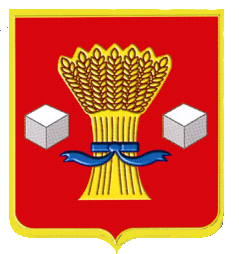 